СПРАВКАпо итогам проведения  муниципальной диагностической  работы по русскому языкув 4-х классах Усть-Лабинского района                                                           11 декабря 2014 года   11декабря 2014 года проведена муниципальная  диагностическая работа по  русскому языку  для учащихся 4-х классов всех общеобразовательных учреждений Усть-Лабинского района. Работа была представлена в форме контрольной работы с разными типами заданий: задание № 1 – диктант,   задания № 2, 3, 4, 6, 7, 8, 9 – с выбором ответа; задание № 5 – с кратким ответом, оформленным в виде таблицы. Диагностическую  работу    выполнили  1070 учащихся, что составляет 98% всех учащихся четвертых классов   Усть-Лабинского района.  В Таблице 1 и на Диаграмме  1  представлены показатели процентного соотношения полученных отметок.  Таблица 1Диаграмма 1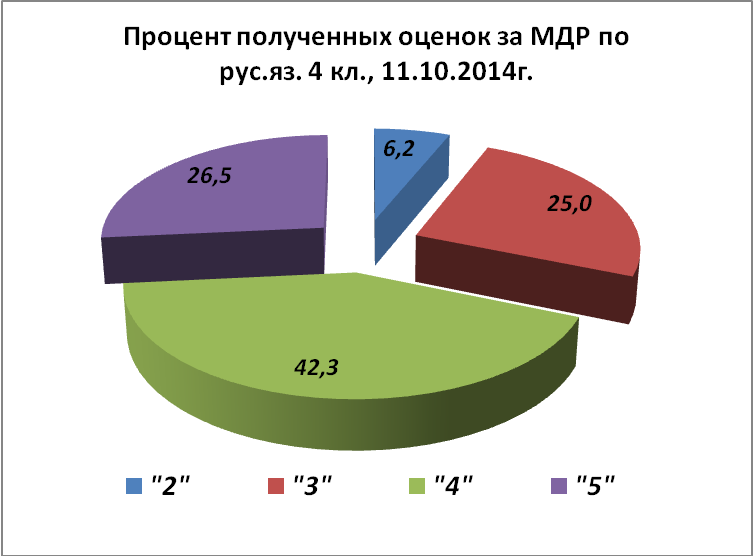 Процент успеваемости учащихся 4-х классов по району составил   93,8 % (в прошлом учебном году – 93 %)Процент качества знаний по району составил 68,8 %  (в прошлом учебном году - 76,5%).По образовательным учреждениям процент успеваемости и качества знаний представлен в   Диаграмме 2.Диаграмма 2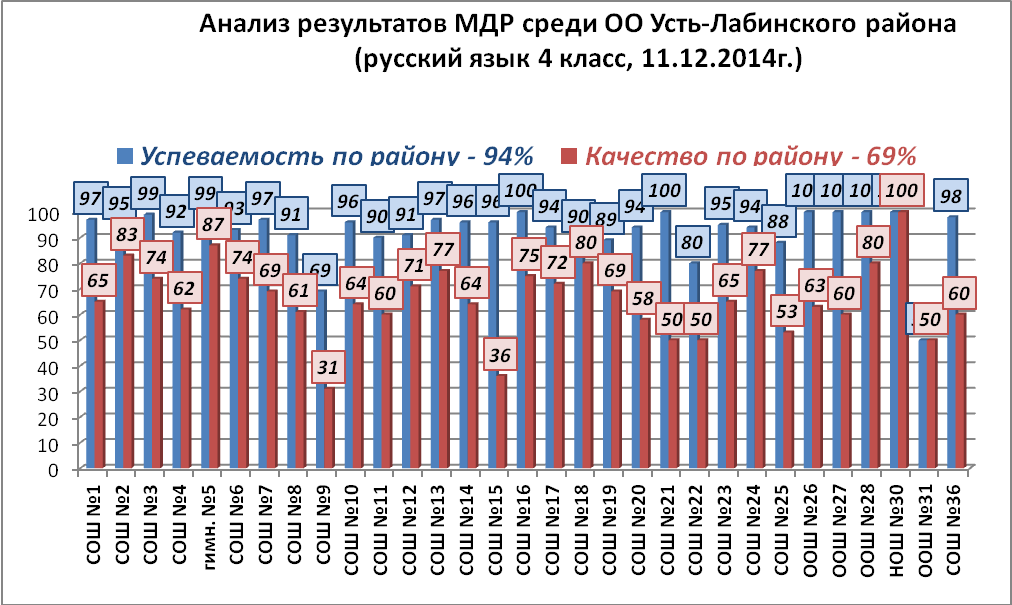 Высокий уровень успеваемости (99-100%) учащихся 4-х классов показали следующие общеобразовательные учреждения: № 3, 5, 16, 21, 26, 27, 28, 30.   Слабые результаты показали ОУ (ниже  районного показателя): №  9, 31. Высокие показатели успеваемости и качества показали ОУ: № 2, 3, 5, 7, 16, 28, 30.    Низкие показатели успеваемости и качества показали ОУ №  9, 31.Средний балл по району составил – 7,69  (максимальный – 11).Распределение среднего балла по ОУ представлено в Диаграмме 3.Диаграмма 3 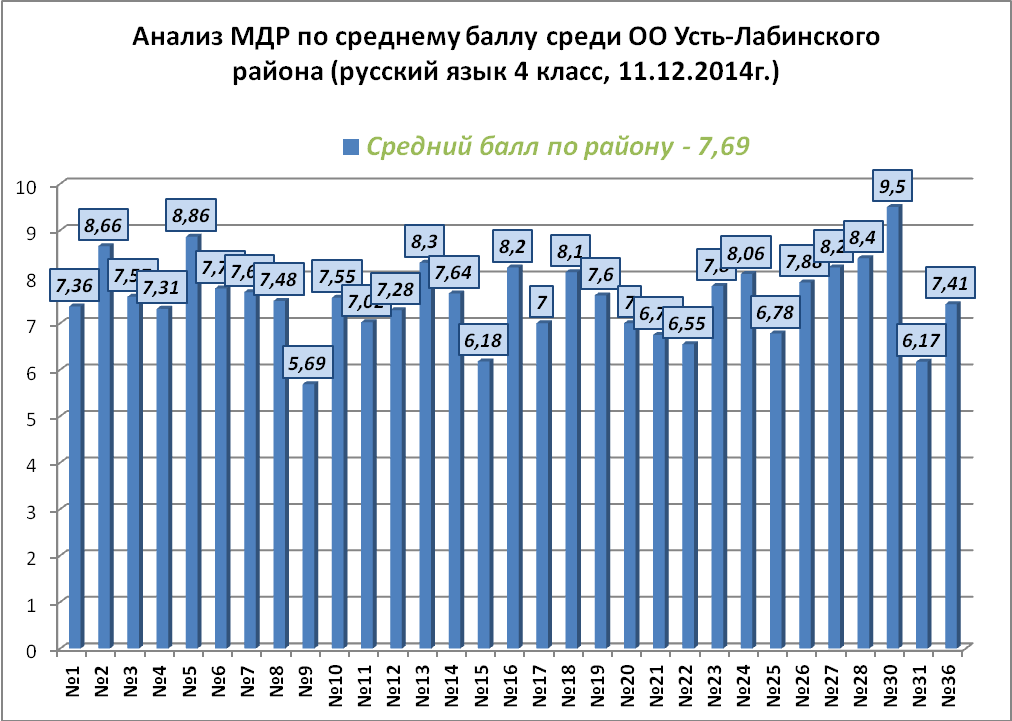 В структуре диагностической работы, в соответствии с требованиями ФГОС НОО выделяется две группы заданий:  -   в  первую группу  (основная  часть  –  70%  объема  работы)  входят  задания базового уровня (№№1-7)– вторая группа (дополнительная часть – 30% объема работы) – повышенного (эрудиционного) уровня (№№8-9). Следовательно, представленная работа ориентирована на оценку предметных результатов базового и повышенного уровня. Выполнение  первой группы  заданий является обязательным для всех учащихся, а полученные результаты рассматриваются как показатель успешности достижения учеником  базового  уровня  знаний  (не  менее  50%  заданий  базового уровня). В таблице 2 представлена спецификация диагностической работы и средние результаты  выполнения  каждого задания  по району. Таблица 2Наибольшее затруднение вызвали задания: - на умение  писать  текст под диктовку;- умение определить группу слов с заданной орфограммой;-  на умение определять количество букв и звуков в слове.     На основании выше изложенного рекомендовано:Методическому объединению учителей начальных классов общеобразовательных учреждений района:      1.Изучить материалы справки.      2.Проанализировать результаты  муниципальной диагностической  работы по русскому языку, провести корректировку календарно-тематического планирования с целью увеличения количества часов на прохождение тем, вызвавших наибольшее затруднение при выполнении работы.      3.Осуществлять отработку западающих заданий за счет четкой организации урока.      На основе системно-деятельностного подхода учить способам обнаружения и обобщения орфограмм, используя следующие виды заданий: зрительный диктант;  списывание, которое  не должно быть механическим (срисовыванием); «диктант с обоснованием»;  письмо с проговариванием; работа со словарями; какографические упражнения (упражнения, которые предусматривают исправление учениками умышленно допущенных в текстах ошибочных написаний); работа над ошибками;  выборочный диктант; самодиктант;  взаимодиктант.  Активизировать формирование первичных навыков работы с информацией, позволяющих из группы слов, из текста выделять слово или группу слов по заданному признаку (задания на сравнение, анализ, синтез, обобщение, классификацию предложенных слов или группы слов).	Уделять больше внимания  развитию у учащихся, начиная с 1-го класса,  фонематического слуха, формировать умения характеризовать звуки, буквы, соотносить количество звуков и букв слова, учить видеть, как характеристика звука зависит от позиции буквы в слове. Для этого больше использовать индивидуального наглядного материала (лента букв, памятки, схемы слов, цветовое обозначение звуков и т.п.).      4.Организовать методическую помощь педагогам,  работающим в 4-х классах МБОУ СОШ № 9, 31 (помощь со стороны более опытных педагогов, наставников).Администрациям  общеобразовательных учреждений:Провести анализ районных диагностических работ  в подведомственных общеобразовательных учреждениях. Усилить  внутришкольный контроль, проводить контрольные работы с учащимися, которые  показали низкие результаты, составить график посещения уроков в тех классах, которые показали низкие результаты, выявить причины, определить меры по их устранению. Справку составила:    Стребкова А.Л. (тьютор по начальным классам)«2»«3»«4»«5»6,22542,326,5№ части, заданияКонтролируемые УУД УровеньСредний процент выполненияпо району 1часть   №1Уметь писать текст диктанта, применяя знания по орфографии и пунктуации.базовый18,69  (на максимальные 3 балла)2 частьУметь пользоваться знаниями, умениями и навыками при выполнении тестовой работы:2 - раздел «Фонетика» (умение выделять из группы слов одно слово по заданному кол-ву звуков и букв)базовый69,43- раздел «Орфография» (умение определить группу слов с заданной орфограммой)базовый64,574- раздел «Морфемика. Состав слова» (умение различать части слова)базовый74,25-7 раздел «Грамматические признаки имен существительных и прилагательных»-  умение группировать части речи по грамматическим признакам (работать с таблицей)-умение определять грамматический признак, - умение выделять из ряда словосочетаний одно по заданному грамматическому признакубазовый66,488,490,28- раздел «Грамматическая основа простого предложения» (умение находить ошибку, допущенную при нахождении грамматической основы) повышенный77,759- раздел «Лексика» (умение видеть слова, противоположные по смыслу, близкие по значению, объяснять «крылатые выражения») повышенный80,56